แบบฟอร์มเสนอชื่อรางวัลศิษย์เก่าดีเด่น 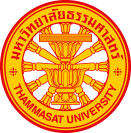 เนื่องในวันสถาปนาคณะสังคมสงเคราะห์ศาสตร์ ประจำปี 2562ชื่อผู้สมควรได้รับการเสนอชื่อ   ................................................................................................................ประวัติส่วนตัว		วัน/เดือน/ปี เกิด........................................................................................................................		สถานที่เกิด ...............................................................................................................................		บิดา	....................................................................................................................................		มารดา	....................................................................................................................................		คู่สมรส	....................................................................................................................................		ภูมิลำเนาปัจจุบัน บ้านเลขที่....................................ตรอก/ซอย...............................................		ถนน.........................................................................แขวง/ตำบล..............................................		เขต/อำเภอ..............................................................จังหวัด.......................................................		รหัสไปรษณีย์...........................................................เบอร์โทรศัพท์............................................ประวัติการศึกษา…………………………………………………………………………พ.ศ.........................จาก..............................…………………………………………………………………………พ.ศ.........................จาก..............................…………………………………………………………………………พ.ศ.........................จาก..............................…………………………………………………………………………พ.ศ.........................จาก..............................ประวัติการรับราชการหรือการทำงาน (โปรดระบุรายละเอียดและ พ.ศ. ที่ทำงาน)	.................................................................................................................................................................	.................................................................................................................................................................	.................................................................................................................................................................	.................................................................................................................................................................คุณสมบัติของผู้สมควรได้รับรางวัลศิษย์เก่าดีเด่นเป็นศิษย์เก่าผู้ประสบความสำเร็จในด้านวิชาชีพสังคมสงเคราะห์  นโยบายสังคม การพัฒนาสังคม และการพัฒนาชุมชน  โดยมีผลงานต่อเนื่องเชิงประจักษ์อย่างน้อย ๕ ปี และไม่เคยได้รับรางวัลศิษย์เก่าดีเด่นในระดับคณะสังคมสงเคราะห์ศาสตร์ และในระดับมหาวิทยาลัยธรรมศาสตร์มีส่วนร่วมกับคณะ มหาวิทยาลัย รวมทั้งเป็นผู้มีส่วนสนับสนุนกิจการต่างๆ ของคณะอย่างสม่ำเสมอเป็นผู้มีเกียรติประวัติอันดีงาม มีคุณธรรม และจริยธรรมทางวิชาชีพสังคมสงเคราะห์เป็นผู้ทำคุณประโยชน์ต่อประชาชน ชุมชน คณะ มหาวิทยาลัย สังคมทั้งในระดับชาติหรือระดับนานาชาติ*โปรดเขียนรายละเอียดแนบมาพร้อมแบบฟอร์มนี้ความเห็นของผู้เสนอ*โปรดเขียนรายละเอียดแนบมาพร้อมแบบฟอร์มนี้(ลงนาม).......................................................................ผู้เสนอ					      (.........................................................................)วันที่..............เดือน..............................พ.ศ.................หมายเหตุ	คณะกรรมการกลั่นกรองฯ อาจขอข้อมูลเพิ่มเติมนอกเหนือจากที่ท่านได้ส่งมาแล้วเสนอโดย …………………………………..…………………………………….ในฐานะ  …………………………………..……………………………………. ที่อยู่หรือสถานที่ทำงานผู้เสนอ……………..……………………………โทร ……………………………..…… โทรสาร ……………..………….……